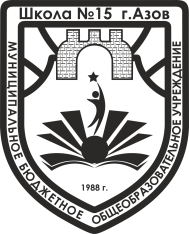 Муниципальное бюджетное общеобразовательное учреждениесредняя общеобразовательная школа № 15 г. Азоваим. Героя Советского СоюзаВ.Г. РовенскогоПРИКАЗ15.03.2018 г.                                                                               № 8 - о/дг. АзовОб участии в проведенииВсероссийских проверочных работ.В соответствии с приказом Министерства образования и науки Российской Федерации от 20.10.2017 №1025 «О проведении мониторинга качества образования», письмом  Федеральной службы по надзору в сфере образования и науки (Рособрнадзор) от 21.02.2018 № 05-56 «О проведении Всероссийских проверочных работ в 2018 году», приказом минобразования Ростовской области от 10.01.2018 № 6 «Об утверждении графика проведения Всероссийских проверочных работ в марте-мае 2018 года в Ростовской области», приказом Министерства общего и профессионального образования Ростовской области от 12.03.2018 №157, с целью организованного проведения Всероссийских проверочных работ в общеобразовательных организациях и профессиональных образовательных организациях Ростовской области в марте – мае 2018 года,Приказываю:1. Провести Всероссийские проверочные работы в 4 классах в следующие сроки:17 апреля 2018 года – по учебному предмету «Русский язык» (часть 1 – диктант);19 апреля 2018 года – по учебному предмету «Русский язык» (часть 2);24 апреля 2018 года – по учебному предмету «Математика»;26 апреля 2018 года – по учебному предмету «Окружающий мир».2. В соответствии с порядком проведения ВПР провести проверочную работув 4 классах на следующих уроках:– по русскому языку 17 и 19 апреля 2018 года на 2 уроке;– по математике 24 апреля 2018 года на 2 уроке;– по окружающему миру 26 апреля 2018 года на 2 уроке.3. Выделить для проведения ВПР следующие помещения (с рассадкой по 2 человека за партой):– по русскому языку (72 человека) – в 4 «А», «Б», «В» классах; в кабинетах № 6,7,17– по математике (72 человека) – в 4 «А», «Б», «В» классах; в кабинетах № 6,7,17– по окружающему миру (72 человека) – в 4 «А», «Б», «В» классах; в кабинетах № 6,7,17.4. Назначить ответственным за проведение ВПР в 4 классах – Вакуленко Н.В. – рук. ШМО начальных классов.5. Провести Всероссийские проверочные работы в 5 классах в следующие сроки:17 апреля 2018 года – по учебному предмету «Русский язык»;19 апреля 2018 года – по учебному предмету «Математика»;24 апреля 2018 года – по учебному предмету «История»;26 апреля 2018 года – по учебному предмету «Биология».6. В соответствии с порядком проведения ВПР провести проверочную работу в 5 классах на следующих уроках:– по русскому языку 17 апреля 2018 года на 2 уроке;– по математике 19 апреля 2018 года на 2 уроке;– по истории 24апреля 2018 года на 2 уроке;– по биологии 26 апреля 2018 года на 2 уроке.7. Выделить для проведения ВПР в 5 классах следующие помещения (с рассадкой по 2 человека за партой):– по русскому языку (59 человек)  в 5 «А» и 5 «Б» классах; в кабинетах № 31, 35;– по математике (59 человек)  в 5 «А» и 5 «Б» классах; в кабинетах № 31, 22;– по истории (59 человек)  в 5 «А» и 5 «Б» классах; в кабинетах № 31, 35;– по биологии (59 человек)  в 5 «А» и 5 «Б» классах; в кабинетах № 31, 22.8. Назначить ответственным за проведение ВПР в 5 классах – Суромкину Г.В. – рук. ШМО математики (кл. рук.  5 «А» класса).9. Провести  Всероссийские проверочные работы в 6 классах в следующие сроки:18 апреля 2018 года – по учебному предмету «Математика»;20 апреля 2018 года – по учебному предмету «Биология»;25 апреля 2018 года – по учебному предмету «Русский язык»;27 апреля 2018 года – по учебному предмету «География»;11мая 2018 года – по учебному предмету «Обществознание»;15мая 2018 года – по учебному предмету «История».10. В соответствии с порядком проведения ВПР провести проверочную работу в 6 классах на следующих уроках:– по математике 18 апреля 2018 года на 2 уроке;– по биологии 20 апреля 2018 года на 2  уроке;– по русскому языку 25 апреля 2018 года на 2 уроке;– по географии27 апреля 2018 года на 2 уроке;– по обществознанию 11мая 2018 года на 2 уроке;– по истории 15 мая 2018 года на 2 уроке.11. Выделить для проведения ВПР в 6 классах следующие помещения (с рассадкой по 2 человека за партой):– по математике (84 человека)  в 6 «А», «Б», «В» классах; в кабинетах № 35,24,21;– по биологии (84 человека)  в 6 «А», «Б», «В» классах; в кабинетах № 9, 28, 27;– по русскому языку (84 человека)  в 6 «А», «Б», «В» классах; в кабинетах  №35, 24, 21;– по географии (84 человека)  в 6 «А», «Б», «В» классах; в кабинетах № 9, 28, 27;– по обществознанию (84 человека)  в 6 «А», «Б», «В» классах; в кабинетах  № 9, 28,27;– по истории (84 человека)  в 6 «А», «Б», «В» классах; в кабинетах № 28, 9, 27.12. Назначить ответственным за проведение ВПР в 6 классах – Сандецкую Е.В. – рук. ШМО кл. руководитель 6 «А» класса.13. В соответствии с порядком проведения ВПР провести проверочную работу в 11 классах на следующих уроках:– по истории 21марта 2018 года на 3,4 уроках;14. Выделить для проведения ВПР в 11 классах следующие помещения (с рассадкой по 2 человека за партой):– по истории (27 человек) – 11 «А» класс  – кабинет №31;15. Назначить ответственным за проведение ВПР в 11 классах – Мишенину Л.Ю. – зам. директора по УВР.16. Назначить школьным координатором проведения ВПР по образовательной организации – Марченко О.М. – зам директора по УВР, и передать информацию о школьном координаторе муниципальному координатору.17. Школьному координатору проведения ВПР Марченко О.М. – зам директора по УВР:17.1.Обеспечить проведение подготовительных мероприятий для включения образовательной организации в списки участников ВПР, в том числе, авторизацию на портале сопровождения ВПР (www.eduvpr.ru), получение логина и пароля доступа в личный кабинет образовательной организации, заполнение анкеты участника ВПР, получение инструктивных материалов.17.2. Внести необходимые изменения в расписание занятий в дни проведения ВПР.17.3. Организовать выполнение участниками ВПР работы.17.4. По окончании проведения работы собрать все комплекты.17.5.Организовать проверку ответов участников с помощью критериев по соответствующему предмету.18. Назначить техническим специалистом проведения ВПР Чернову М.А.18.1. Скачать в личном кабинете системы ВПР протокол проведения работы и список кодов участников. Распечатать бумажный протокол и коды участников. Разрезать лист с кодами участников для выдачи каждому участнику отдельного кода.18.2. Скачать комплекты для проведения ВПР (зашифрованный архив) в личном кабинете системы ВПР до дня проведения работы. Архив доступен не позже, чем за 3 дня до начала ВПР.18.3. Получить пароль для распаковки архива в личном кабинете системы ВПР. Пароль доступен в 7:30 по местному времени в день проведения ВПР.  4 класс:17 апреля 2018 года – по учебному предмету «Русский язык» (часть 1 – диктант);19 апреля 2018 года – по учебному предмету «Русский язык» (часть 2);24 апреля 2018 года – по учебному предмету «Математика»;26 апреля 2018 года – по учебному предмету «Окружающий мир».5 класс:17 апреля 2018 года – по учебному предмету «Русский язык»;19 апреля 2018 года – по учебному предмету «Математика»;24 апреля 2018 года – по учебному предмету «История»;26 апреля 2018 года – по учебному предмету «Биология».6 класс:18 апреля 2018 года – по учебному предмету «Математика»;20 апреля 2018 года – по учебному предмету «Биология»;25 апреля 2018 года – по учебному предмету «Русский язык»;27 апреля 2018 года – по учебному предмету «География»;11мая 2018 года – по учебному предмету «Обществознание»;15 мая 2018 года – по учебному предмету «История».11 класс: 21марта 2018 года – по учебному предмету «История».18.4.  Распечатать варианты ВПР на всех участников.18.5. В личном кабинете системы ВПР получить критерии оценивания ответов. 18.6. Получить через личный кабинет на портале сопровождения ВПР электронную форму сбора результатов ВПР. 18.7. Заполнить форму сбора результатов выполнения ВПР, для каждого из участников внести в форму его код, номер варианта работы и баллы за задания. 18.8.  Загрузить форму сбора результатов в систему ВПР. 18.9. Скачать статистические отчеты по соответствующим предметам. 19. Назначить организаторами проведения ВПР в соответствующих кабинетах: 20. Организаторам проведения ВПР в соответствующих кабинетах:– проверить готовность аудитории перед проведением проверочной работы;– получить от школьного координатора проведения ВПР материалы для проведения проверочной работы;– выдать комплекты проверочных работ участникам;– обеспечить порядок в кабинете во время проведения проверочной работы;– заполнить бумажный протокол во время проведения проверочной работы;– собрать работы участников по окончании проверочной работы и передать их школьному координатору проведения ВПР.21. Назначить дежурными, ответственными за соблюдение порядка и тишины в соответствующих помещениях во время проведения проверочной работы, следующих сотрудников: 22. Создать экспертные комиссии для проверки работ ВПР в следующем составе:23. Учителям, по предметам, которых проводится ВПР, осуществить запись в классных журналах в день проведения: Всероссийская проверочная работа.24. Учителям, на уроках которых в соответствии с расписанием ВПР проводилась работа, провести корректировку календарно-тематического планирования путем уплотнения с целью выполнения программного материала.24. Контроль за исполнением  приказа оставляю за собой.		Директор						С.В.СазоновС приказом ознакомлены:ДатаКлассПредмет№ кабинетаФ.И.О. организаторов17.04.20184 «А»4 «Б»4 «В»Русский язык часть 17617Кузнецова Н.И.Порохина Ю.М.Фетисова Т.Н.19.04.20184 «А»4 «Б»4 «В»Русский язык  часть 27617Кузнецова Н.И.Порохина Ю.М.Фетисова Т.Н.24.04.20184 «А»4 «Б»4 «В»Математика 7617Кузнецова Н.И.Порохина Ю.М.Фетисова Т.Н.26.04.20184 «А»4 «Б»4 «В»Окружающий мир7617Кузнецова Н.И.Порохина Ю.М.Фетисова Т.Н.17.04.20185 «А»5 «Б»Русский язык  3135Суромкина Г.В.Шалупова Н.Г.19.04.20185 «А»5 «Б»Математика3122Суромкина Г.В.Сущенко Е.И.24.04.20185 «А»5 «Б»История3135Суромкина Г.В.Шалупова Н.Г.26.04.20185 «А»5 «Б»Биология3122Суромкина Г.В.Сущенко Е.И.18.04.20186«А»6 «Б»6 «В»Математика352421Сандецкая Е.В.Васин А.Ю.Гавриш Ю.В.20.04.20186«А»6 «Б»6 «В»Биология92827Ткаченко В.Б.Пахомова В.А.Орлова С.И.25.04.20186«А»6 «Б»6 «В»Русский язык  352421Сандецкая Е.В.Васин А.Ю.Гавриш Ю.В.27.04.20186«А»6 «Б»6 «В»География92827Ткаченко В.Б.Пахомова В.А.Орлова С.И.11.05.20186«А»6 «Б»6 «В»Обществознание92827Ткаченко В.Б.Пахомова В.А.Орлова С.И.15.05.20186«А»6 «Б»6 «В»История28927Пахомова В.А.Тюхай М.И.Орлова С.И.21.03.201811 «А»История31Суромкина Г.В.ДатаКлассПредметКоридоры, этажФ.И.О. дежурных17.04.20184 «А»,4 «Б»4 «В»Русский язык часть 11 этаж2 этажВакуленко Н.В.Ковалева О.Г.19.04.20184 «А»,4 «Б»4 «В»Русский язык  часть 21 этаж2 этажБыкадорова О.В.Ковалева О.Г.24.04.20184 «А»,4 «Б»4 «В»Математика 1 этаж2 этажВакуленко Н.В.Ковалева О.Г.26.04.20184 «А»,4 «Б»4 «В»Окружающий мир1 этаж2 этажБыкадорова О.В.Ковалева О.Г.17.04.20185 «А», 5 «Б»Русский язык  3 этажСущенко Е.И.19.04.20185 «А»5 «Б»Математика3 этаж2 этажШалупова Н.Г.Чернова А.В.24.04.20185 «А», 5 «Б»История3 этажСущенко Е.И.26.04.20185 «А»5 «Б»Биология3 этаж2 этажШалупова Н.Г.Чернова А.В.18.04.20186«А»6 «Б», 6 «В»Математика3 этаж2 этажБыкадоров А.В.Деркач Н.Е.20.04.20186«А»6 «Б», 6 «В»Биология1 этаж3 этажТюхай М.И.Орищенко М.В.25.04.20186«А»6 «Б», 6 «В»Русский язык  3 этаж2 этажБыкадоров А.В.Деркач Н.Е.27.04.20186«А»6 «Б», 6 «В»География1 этаж3 этажТюхай М.И.Орищенко М.В.11.05.20186«А»6 «Б», 6 «В»Обществознание1 этаж3 этажТюхай М.И.Орищенко М.В.15.05.20186 «Б»6«А», 6 «В»История1 этаж3 этажБова Д.А.Васин А.Ю.21.03.201811 «А»История3 этаж Зинченко К.Ф.ДатаКлассПредметСостав комиссий17.04.20184 «А», 4 «Б», 4 «В»Русский язык часть 1Никишина Н.В.,Вакуленко Н.В.,Ковалева О.Г.19.04.20184 «А», 4 «Б», 4 «В»Русский язык  часть 2Фомина Л.И.,Федорова А.Н.,Коваленко А.А.24.04.20184 «А», 4 «Б», 4 «В»Математика Вакуленко Н.В.,Ковалева О.Г.Орлова С.И.26.04.20184 «А», 4 «Б», 4 «В»Окружающий мирБыкадорова О.В.Гукова С.В.,Петренко Л.А.17.04.20185 «А», 5 «Б»Русский язык  Бурнус С.Д.,Пархоменко О.В.19.04.20185 «А», 5 «Б»МатематикаЗемченкова Т.П., Пахомова В.А.24.04.20185 «А», 5 «Б»ИсторияСандецкая Е.В.,Фетисова Т.Н.26.04.20185 «А», 5 «Б»БиологияБыкадорова О.В.,Сырникова Д.С.18.04.20186«А», 6 «Б», 6 «В»МатематикаЗемченкова Т.П., Суромкина Г.В.20.04.20186«А», 6 «Б», 6 «В»БиологияБыкадорова О.В.,Чернова М.А.25.04.20186«А», 6 «Б», 6 «В»Русский язык  Бурнус С.Д.,Пархоменко О.В.,Порохина Ю.М.27.04.20186«А», 6 «Б», 6 «В»ГеографияСырникова Д.С.,Чернова А.В.,Чернова М.А.11.05.20186«А», 6 «Б», 6 «В»ОбществознаниеМишенина Л.Ю.,Гукова С.В.Фетисова Т.Н.15.05.20186«А», 6 «Б», 6 «В»ИсторияМишенина Л.Ю.,Гукова С.В.Фетисова Т.Н.21.03.201811 «А»ИсторияМишенина Л.Ю., Чернова А.В.№ п/пФ.И.О.ПодписьБова Дмитрий АлександровичБурнус Светлана ДмитриевнаБыкадоров Александр ВладимировичБыкадорова Ольга ВитальевнаВакуленко Нина ВалентиновнаВасин Александр ЮрьевичГавриш Юлия ВасильевнаГончарова Елена АнатольевнаГукова Светлана ВикторовнаЗемченкова Татьяна ПетровнаКовалева Ольга ГригорьевнаКоваленко Алла АлександровнаМарченко Ольга МихайловнаМишенина Людмила ЮрьевнаОрлова Светлана ИвановнаПархоменко Ольга ВладимировнаПетренко Людмила АлександровнаПахомова Вера АлександровнаПорохина Юлия МихайловнаСандецкая Елена ВладимировнаСуромкина Галина ВалентиновнаСущенко Елена ИвановнаСырникова Дарья СергеевнаТюхай Мария ИвановнаТкаченко Виктория БорисовнаФедорова Анна НиколаевнаФомина Лилия ИвановнаЧернова Антонида ВасильевнаЧернова Марина АлександровнаШалупова Наталья ГеоргиевнаДеркач Наталья ЕвгеньевнаНикишина Наталья ВладимировнаФетисова Татьяна Николаевна